To pursue a career in a profession organization this could guide and assist my caliber to meet my discipline, honesty, hardworking for achieving the target.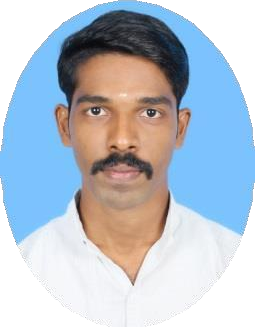 SUDEESHEMAIL:sudeesh-390083@2freemail.comPERSONAL DATADate of Birth :	26-08-1994 Nationality	:	Indian Sex	:	MaleReligion	:	Hindu Marital Status:		SingleLANGUAGES KNOWNEnglish, Tamil, and Malayalam PROFESSIONAL EXPERIENCE:	Worked as a Production Engineer in Abner India Precision Tools, Coimbatore from January 2017 – December 2018KEY DUTIES:Handling the man PowerAllocation of job according the shipment date.Preparing the job card based on the process and Necessity.Maintains quality service by establishing and enforcing organization standards.Maintains work flow by monitoring steps of the process PERSONAL SKILLS:	Ability to work in a team and individual environment.Flexibility and Adaptability.Responsible, Hardworking and Honest.Good communication skills.Highly focused and committed to any taskassigned. EDUCATIONAL QUALIFICATION:	Bachelor of Technology in Mechanical Engineering : Anna UniversitySNS College of Engineering, Coimbatore (April 2016) with an aggregate of 6.6 CGPADiploma in Mechanical Engineering: Directorate of Technical EducationSankara Polytechnic College, Coimbatore (May-2013) with an aggregate of 76.38% (First class with Distinction)Secondary School Education:Matriculation Higher Secondary School, (March 2010) with aggregate of 63.6%NDT LEVEL-2 (UT, RT, PT, MT,VT) {Year:2013} QA/QC in,WELDING INSPECTIONCOATING INSPECTIONPIPING & PIPELINE INSPECTIONPROCESS PIPING & QUALITY CONTROLExpertise in NDT Methods & Inspections (VT, RT, UT, PT & MT).Expertise in Radiographic Film Interpretation (RFI).Expertise in Quality Control Inspection & Documentation.Expertise in Welding Techniques, Applications, Inspection & Safety.Expertise in Painting Inspection, Components, Applications & Safety.Expertise in Microsoft word, Microsoft Power Point, Microsoft Excel.Designing software: Auto CAD (Mechanical).I declare that the information I have provided is true and accurate to the best of my knowledge hoping for your kind’s acceptance and immediate response.